Акция «Новогодний подарок солдату»В преддверии Нового года воспитанники старшей группы №2 «Фантазеры» приняли участие в акции «Подарок солдату».Цель:  поднятие духа, эмоциональная поддержка солдат.Задачи:воспитание уважительного отношения к солдату - защитнику Родины;развитие чувства патриотизма и гражданской позиции у школьников.Данная  акция является отличной возможностью воспитать чувство гордости за свой народ,  за армию, за Родину и вызвать желание быть похожими на смелых и отважных воинов своей страны. Дети нарисовали новогодние открытки и написали пожелания для солдат проходящих службу. С особым теплом и любовью подготовлены новогодние открытки  для военнослужащих, находящиеся в зоне проведения спецоперации. 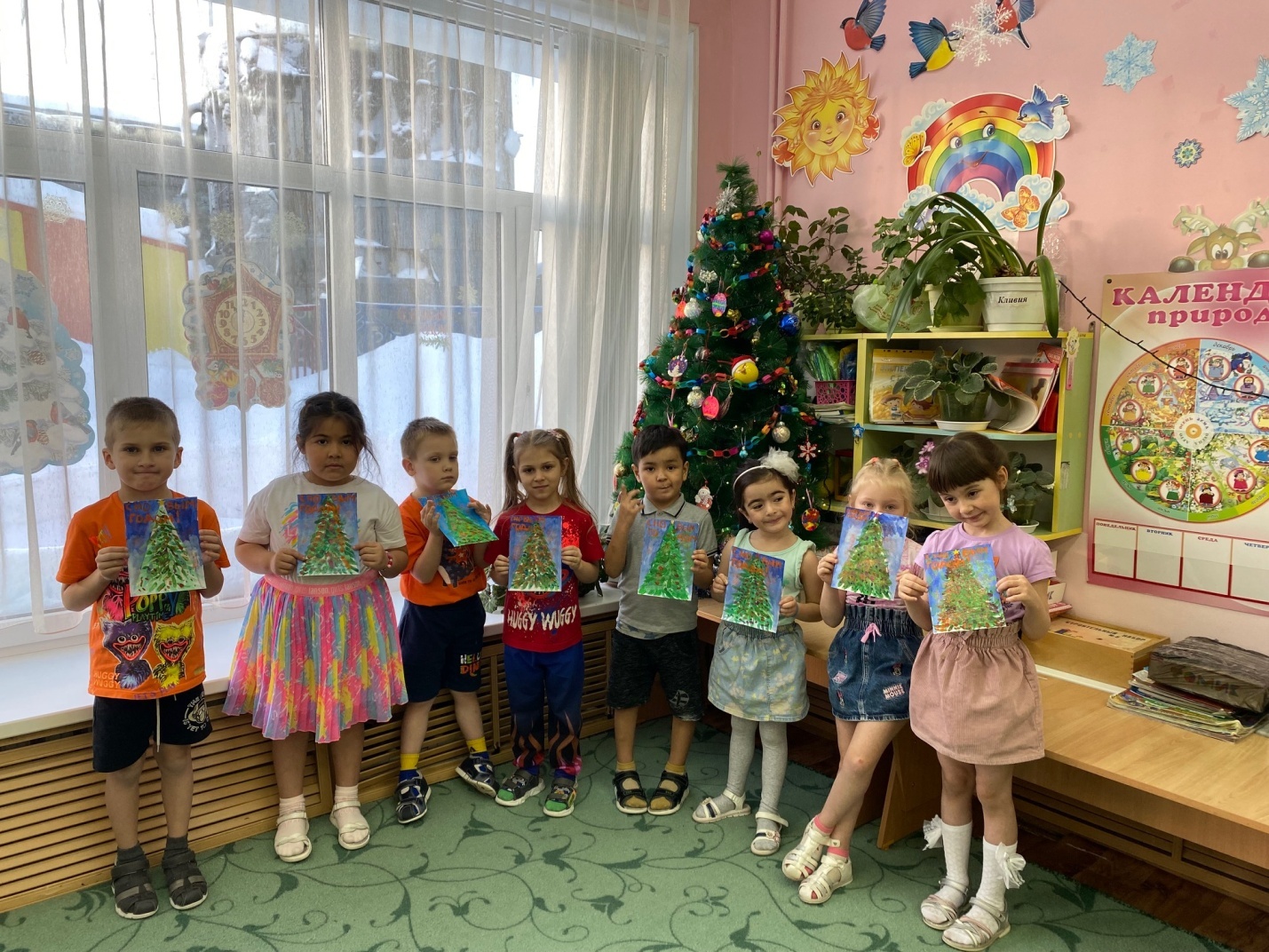 